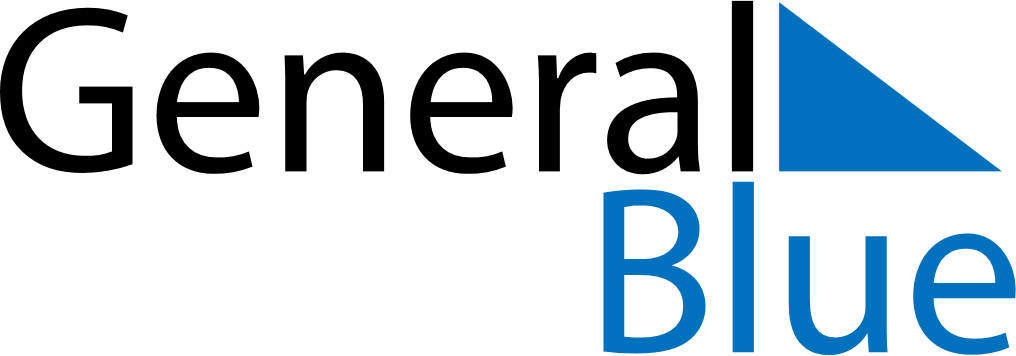 September 2026September 2026September 2026CroatiaCroatiaMondayTuesdayWednesdayThursdayFridaySaturdaySunday12345678910111213Yom Kippur1415161718192021222324252627Yom Kippur282930